ПОСТАНОВЛЕНИЕ « 08  » 11    2019     г.                                                                                                       №    31С.Жана-Аул Об утверждении планамероприятий по противодействиюнелегальной миграции,  социальной икультурной адаптации мигрантовна территории Казахского сельского поселения В соответствии с «Концепцией государственной миграционной политики Российской Федерации на период до 2025 года»,   Федеральным  законом  от 6 октября 2003 года № 131 – ФЗ «Об общих принципах организации местного самоуправления в Российской Федерации», Федеральным законом №114-ФЗ от 25.07.2002 года «О противодействии экстремистской деятельности»:   Утвердить план мероприятий по противодействию нелегальной миграции, социальной и культурной адаптации мигрантов на территории Казахского сельского поселения  (приложение 1);Настоящее постановление вступает в силу после его официального обнародования.Контроль  за исполнением настоящего оставляю за собой.И.О. главы Казахского сельского поселения _______Бакытова А.З.                                                                 Приложение  к Постановлению  администрации  Казахского сельского поселения  № _____ от «___»__________2019гПЛАНмероприятий по противодействию нелегальной миграции, социальной и культурной адаптации мигрантов на территории Казахского сельского  поселения ПОСТАНОВЛЕНИЕ 08.11.   2019     г.                                                                                                       №    30С.Жана-Аул О создании условий для реализации мер, направленных на укрепление межнационального и межконфессионального согласия, сохранение и развитие языков и культуры народов Российской Федерации, проживающих на территории муниципального района, социальную и культурную адаптацию мигрантов, профилактику межнациональных (межэтнических) конфликтов           В целях реализации Федерального закона от 01.01.2001 N 131-ФЗ "Об общих принципах организации местного самоуправления в Российской Федерации" и в соответствии с Уставом Казахского сельского поселения ПОСТАНОВЛЯЕТ:1.  Утвердить прилагаемое Положение о создании условий для реализации мер, направленных на укрепление межнационального и межконфессионального согласия, сохранение и развитие языков и культуры народов Российской Федерации, проживающих на территории муниципального района, социальную и культурную адаптацию мигрантов, профилактику межнациональных (межэтнических) конфликтов.2. Контроль за исполнением данного постановления оставляю за собой.  3.  Постановление вступает в силу после его официального опубликования (обнародования).И.О. Главы Казахского сельского поселения ________Бакытова А.З.УтвержденПостановлением  № от «__»________2019гПОЛОЖЕНИЕО СОЗДАНИИ УСЛОВИЙ ДЛЯ РЕАЛИЗАЦИИ МЕР, НАПРАВЛЕННЫХ НА УКРЕПЛЕНИЕ МЕЖНАЦИОНАЛЬНОГО И МЕЖКОНФЕССИОНАЛЬНОГО СОГЛАСИЯ, СОХРАНЕНИЕ И РАЗВИТИЕ ЯЗЫКОВ И КУЛЬТУРЫ НАРОДОВ РОССИЙСКОЙ ФЕДЕРАЦИИ, ПРОЖИВАЮЩИХ НА ТЕРРИТОРИИ КАЗАХСКОГО СЕЛЬСКОГО ПОСЕЛЕНИЯ, СОЦИАЛЬНУЮ И КУЛЬТУРНУЮ АДАПТАЦИЮ МИГРАНТОВ, ПРОФИЛАКТИКУ МЕЖНАЦИОНАЛЬНЫХ (МЕЖЭТНИЧЕСКИХ) КОНФЛИКТОВ1. Общие положения1.1. Настоящее Положение о создании условий для реализации мер, направленных на укрепление межнационального и межконфессионального согласия, сохранение и развитие языков и культуры народов Российской Федерации, проживающих на территории поселения, социальную и культурную адаптацию мигрантов, профилактику межнациональных (межэтнических) конфликтов (далее - Положение) разработано в соответствии с:- Федеральным законом от 01.01.2001 N 131-ФЗ "Об общих принципах организации местного самоуправления в Российской Федерации";- Федеральным законом от 01.01.2001 N 74-ФЗ "О национально-культурной автономии";- Законом Российской Федерации от 01.01.2001 N 1807-1 "О языках народов Российской Федерации";- Федеральным законом от 01.01.2001 N 82-ФЗ "О гарантиях прав коренных малочисленных народов Российской Федерации";- Федеральным законом от 01.01.2001 N 114-ФЗ "О противодействии экстремистской деятельности";- Указом Президента Российской Федерации от 01.01.2001 N 1666 "О Стратегии государственной национальной политики Российской Федерации на период до 2025 года".1.2. В настоящем Положении используются следующие понятия:- межнациональный конфликт - столкновение интересов двух и более этнических общностей, принимающее различные формы противостояния, в котором национальная принадлежность и национальные различия становятся доминирующей мотивацией действий;- конфликтная ситуация в сфере межнациональных отношений - наличие скрытых противоречий и социальной напряженности, основанных на ущемлении законных интересов, потребностей и ценностей граждан либо представляющих их интересы некоммерческих организаций; искаженной и непроверенной информации; неадекватном восприятии происходящих в обществе или отдельных социальных группах изменений, проецируемых на этническую или религиозную почву;- этническая общность - общность людей, исторически сложившаяся на основе происхождения, территории, языка и культуры.1.3. Настоящее Положение определяет цели, задачи и полномочия органов местного самоуправления при разработке и осуществлению мер, направленных на укрепление межнационального и межконфессионального согласия, сохранение и развитие языков и культуры народов Российской Федерации, проживающих на территории муниципального района, обеспечение социальной и культурной адаптации мигрантов, профилактику межнациональных (межэтнических) конфликтов.2. Цели и задачи органов местного самоуправления2.1. Целями деятельности органов местного самоуправления при разработке и осуществлении мер, направленных на укрепление межнационального и межконфессионального согласия, сохранение и развитие языков и культуры народов Российской Федерации, проживающих на территории муниципального района, обеспечение социальной и культурной адаптации мигрантов, профилактику межнациональных (межэтнических) конфликтов, являются:2.1.1. предупреждение межнациональных и межконфессиональных конфликтов;2.1.2.  поддержка межнациональной культуры народов, проживающих на территории муниципального района;2.1.3. обеспечение социальной и культурной адаптации мигрантов, профилактику межнациональных (межэтнических) конфликтов;2.1.4.  обеспечение защиты личности и общества от межнациональных (межэтнических) конфликтов;2.1.5. создание условий для недопущения проявлений экстремизма и негативного отношения к мигрантам;2.1.6. выявление и устранение причин и условий, способствующих возникновению межэтнических конфликтов;2.1.7.  формирование у граждан, проживающих на территории поселения, внутренней потребности в толерантном поведении к людям других национальностей и религиозных конфессий на основе ценностей многонационального российского общества, культурного самосознания, принципов соблюдения прав и свобод человека;2.1.8. формирование толерантности и межэтнической культуры в молодежной среде, профилактика агрессивного поведения;2.1.9.  содействие национальным общественным объединениям в решении вопросов сохранения национальной самобытности, развития национальной культуры и межконфессионального диалога, гармонизация национальных и межнациональных (межэтнических) отношений;2.1.10. содействие успешной социальной и культурной адаптации и интеграции мигрантов, прибывающих на территорию муниципального района.2.2.  Для достижения указанных целей необходимо решение следующих задач:2.2.1.  информирование населения по вопросам миграционной политики;2.2.2.  содействие деятельности правоохранительных органов, осуществляющих меры по недопущению межнациональных конфликтов;2.2.3.  пропаганда толерантного поведения к людям других национальностей и религиозных конфессий;2.2.4. разъяснительная работа среди детей и молодежи;2.2.5.  обеспечение проведения комплексных оперативно-профилактических мероприятий, направленных на выявление лиц, причастных к разжиганию межнациональных конфликтов;2.2.6.  недопущение наличия лозунгов (знаков) экстремистской направленности на объектах инфраструктуры.3. Полномочия органов местного самоуправленияК полномочиям в области обеспечения межнационального и межконфессионального согласия относятся:3.1. разработка и осуществление мер, направленных на укрепление межнационального и межконфессионального согласия;3.2. разработка и осуществление мер, направленных на поддержку и развитие языков и культуры народов Российской Федерации, проживающих на территории муниципального района;3.3. разработка и осуществление мер, направленных на реализацию прав национальных меньшинств;3.4. разработка и осуществление мер, направленных на обеспечение социальной и культурной адаптации мигрантов;3.5.  разработка и осуществление мер, направленных на профилактику межнациональных (межэтнических) конфликтов;3.6.  иные полномочия, предусмотренные федеральным законодательством и законодательством Хабаровского края в области обеспечения межнационального и межконфессионального согласия.
4. Выявление и предупреждение конфликтных ситуаций
4.1.  Для выявления конфликтных ситуаций в межнациональных отношениях проводится анализ поступления в органы местного самоуправления информации о состоянии конфликтности в межнациональных отношениях.Источниками информации являются:- Отделение управления федеральной миграционной  службы по Кош-Агачскому району - Отдел министерства внутренних дел России по Кош-Агачскому району - обращения граждан района в любой форме.4.2. Объектами мониторинга являются:- общественные объединения, в том числе национальные, религиозные организации, диаспоры, старожильческое население;- средства массовой информации;- общеобразовательные учреждения, учреждения культуры, социальной сферы;- предприятия, организации, учреждения, влияющие на состояние межнациональных отношений в районе.4.3.  Мониторинг состояния конфликтности в межнациональных отношениях охватывает группы лиц, относящих себя к определенной этнической общности и находящихся вне исторической территории расселения, и население, исторически проживающее на территории муниципального района, а также некоммерческие организации, созданные представителями определенной этнической общности в целях реализации своих социальных и этнокультурных интересов (национальные общественные объединения), общественные объединения казаков.4.4.  Предметом мониторинга являются формирующиеся межнациональные конфликты, а также процессы, воздействующие на состояние межнациональных отношений:- экономические (уровень и сферы занятости, уровень благосостояния, распределение собственности);- политические (представительство в органах местного самоуправления, формы реализации политических прав);- социальные (уровень воздействия на социальную инфраструктуру);- культурные (удовлетворение этнокультурных и религиозных потребностей);- иные процессы, которые могут оказывать воздействие на состояние межнациональных отношений.4.5. Мониторинг проводится путем:- сбора и обобщения информации от объектов мониторинга;- иными методами, способствующими выявлению конфликтных ситуаций в сфере межнациональных отношений.5. План мероприятий, направленных на укрепление межнационального и межконфессионального согласия, сохранение и развитие языков и культуры народов Российской Федерации, проживающих на территории муниципального района, обеспечение социальной и культурной адаптации мигрантов, профилактику межнациональных (межэтнических) конфликтов5.1.  К конфликтным ситуациям, требующим оперативного реагирования со стороны органов местного самоуправления, относятся:- межнациональные конфликты;- открытые (публичные) конфликтные ситуации между гражданами, группами населения, национальными общественными объединениями и представителями органов местного самоуправления;- конфликтные ситуации между населением либо национальными общественными объединениями и хозяйствующими субъектами, деятельность которых затрагивает экологические и этнокультурные интересы населения;- общественные акции протеста на национальной или религиозной почве;- открытые (публичные) проявления национальной, расовой или религиозной нетерпимости, в том числе в средствах массовой информации.5.2. Мероприятия, направленные на укрепление межнационального и межконфессионального согласия, сохранение и развитие языков и культуры народов Российской Федерации, проживающих на территории муниципального района, обеспечение социальной и культурной адаптации мигрантов, профилактику межнациональных (межэтнических) конфликтов представлены в Приложении к настоящему Положению.5.3. Ежегодно, до 15 декабря текущего года отдел организации местного самоуправления, муниципальной службы и контроля предоставляет главе района сводный отчет, согласно Плану мероприятий.6. Ликвидация последствий конфликтных ситуаций
6.1.  В целях ликвидации последствий конфликтных ситуаций представители администрации района совместно с представителями ОУФМС, ОМВД проводят оперативные совещания по мере необходимости.6.2.  По итогам оперативных совещаний разрабатываются предложения по профилактике и предотвращению возникновения аналогичной конфликтной ситуации.7. Финансовое обеспечение мероприятийпо предупреждению межэтнических конфликтов7.1. Финансовое обеспечение мер, направленных на укрепление межнационального и межконфессионального согласия, сохранение и развитие языков и культуры народов Российской Федерации, проживающих на территории муниципального района, обеспечение социальной и культурной адаптации мигрантов, профилактику межнациональных (межэтнических) конфликтов в границах поселения, является расходным обязательством бюджета Казахского сельского поселения. 7.2. Финансирование мероприятий по осуществлению полномочия, указанного в п. 1.3. настоящего Положения, осуществляется в пределах средств, предусмотренных решением о бюджете поселения  на очередной финансовый год и на плановый период.   РЕСПУБЛИКА АЛТАЙ    МУНИЦИПАЛЬНОЕ ОБРАЗОВАНИЕ КАЗАХСКОЕ СЕЛЬСКОЕ ПОСЕЛЕНИЕ                  649785 с. Жана-Аул        ул. Абая, 12	       тел. 22-2-66   РЕСПУБЛИКА АЛТАЙ    МУНИЦИПАЛЬНОЕ ОБРАЗОВАНИЕ КАЗАХСКОЕ СЕЛЬСКОЕ ПОСЕЛЕНИЕ                  649785 с. Жана-Аул        ул. Абая, 12	       тел. 22-2-66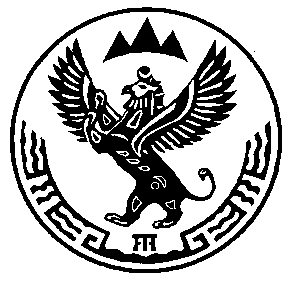 АЛТАЙ РЕСПУБЛИКА МУНИЦИПАЛ ТÖЗÖЛМÖКАЗАХСКОЕ СЕЛЬСКОЕ  ПОСЕЛЕНИЕ     649785 Жана-Аул  j.    Абая  ором, 12    тел.22-2-66№ п\пНаименование мероприятияСрок исполненияИсполнительПроведение мониторинга и оценки миграционной ситуации в сельском  поселении  и подготовка предложений по ее стабилизации1 раз в кварталАдминистрация с.п. Проведение работы по разъяснению работодателям и иностранным гражданам порядка осуществления временной трудовой деятельности на территории сельского поселения Постоянно Администрация с.п. Создание актуального банка данных по учету иностранных граждан, временно или постоянно проживающих на территории с.п. Постоянно Администрация с.п.   Уведомление  органов миграционной службы по выявленным фактам о прибытии иностранных граждан на территорию с.п. ПостоянноАдминистрация с.п. Участие мигрантов в  народных  гуляниях  «Чага», «Наурыз» «Масленица»Февраль Март, Апрель Администрация сельского поселения Работники СДК Игровые  программы для детей и подростков,   включая мигрантов, к Международному дню защиты детейИюнь Работники СДК Участие мигрантов в народных гуляниях, посвященных «Дню молодежи»Июнь Работники СДКУчастие мигрантов в праздничных мероприятиях , посвященных Дню России,  Дню Победы, Дню памяти и скорби,  и Дню народного единства (концерты, митинги,  уроки патриотизма)Май, июнь, ноябрьАдминистрация сельского поселенияПривлечение мигрантов для участия в запланированных спортивных мероприятиях В соответствии с календарным планом Работники СДК   РЕСПУБЛИКА АЛТАЙ    МУНИЦИПАЛЬНОЕ ОБРАЗОВАНИЕ КАЗАХСКОЕ СЕЛЬСКОЕ ПОСЕЛЕНИЕ                  649785 с. Жана-Аул        ул. Абая, 12	       тел. 22-2-66   РЕСПУБЛИКА АЛТАЙ    МУНИЦИПАЛЬНОЕ ОБРАЗОВАНИЕ КАЗАХСКОЕ СЕЛЬСКОЕ ПОСЕЛЕНИЕ                  649785 с. Жана-Аул        ул. Абая, 12	       тел. 22-2-66АЛТАЙ РЕСПУБЛИКА МУНИЦИПАЛ ТÖЗÖЛМÖКАЗАХСКОЕ СЕЛЬСКОЕ  ПОСЕЛЕНИЕ     649785 Жана-Аул  j.    Абая  ором, 12    тел.22-2-66